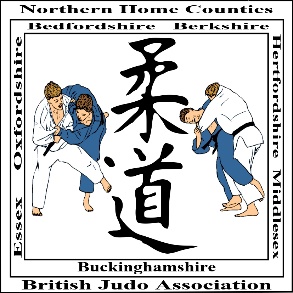 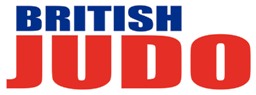 N.H.C. ORANGE BELT & BELOW OPEN FOR BOYS & GIRLSNovice to 9th Mon inclusive - This is a Level 2 EventPLAYERS 8 YEARS TO 15 YEARS INCLUSIVEEVENT DATE:  SUNDAY 3 MARCH 2019CLOSING DATE:  SATURDAY 23 FEBRUARY 2019VENUE:High Wycombe Judo CentreBarry CloseBooker, High WycombeBuckinghamshire HP12 4UEwww.nhcjudo.org  THIS EVENT IS AGE BANDEDARMLOCKS & STRANGLES ARE NOT PERMITTED‘WHITE JUDO SUITS SHOULD BE WORN’Players MUST be aged 8 years to 15 years inclusive on date of event and MUST comply with the following:All Competitors MUST hold a current membership licenceNO LICENCE – NO CONTEST – NO EXCEPTIONSGROUP A :    8 – 11 YEARS INCLUSIVETECHNICAL RESTRICTIONS WILL APPLYBOYS:    -24kg, -27kg, -30kg, -34kg, -38kg, -42kg, -46kg, -50kg, +50kgGIRLS:    -25kg, -28kg, -32kg, -36kg, -40kg, -44kg, -48kg, -52kg, +52kgWEIGH-IN TIMES GROUP AGIRLS:  U25kg, U28kg, U32kg, U36kg  - 08:00am to 08:45amBOYS:  U24kg, U27kg, U30kg, U34kg  -  08:00am to 08:45am                               ALL OTHER WEIGHTS               -  11:00am to 11:30amGROUP B  :    12 – 15 YEARS INCLUSIVEBOYS:        -34kg, -38kg, -42kg, -46kg, -50kg, -55kg, -60k, -66kg, +66kgGIRLS:       -32kg, -36kg, -40kg, -44kg, -48kg, -52kg, -57kg, -63kg, +63kgWEIGH-IN TIMES – GROUP BALL WEIGHTS – 12:00 noon to 1:00pmCompetition Method: Compound Knockout – Numbers PermittingThe organisers reserve the right to combine weight groups should the entries warrant thisENTRY FEE:	£16.00 per competitor - Non-refundable unless proof of injury/illness supplied  cheques payable to BJA NHCSPECTATOR FEE:  £3:00 per adult payable on the day – (U16’s and OAP’s – Free of Charge) Postal Entries to:------------------------       Entry via on-line:  http://onlineentries.co.uk/nhc     (click on the event you wish to enter)COACHESOne Club Coach per club per mat area will be permitted free entry on production of their VALID BJA Coach Award cardPlease supply names of nominated club coachesAll other Club Coaches will be permitted a concession rate of £3 entry fee on production of a VALID BJA Coach Award Card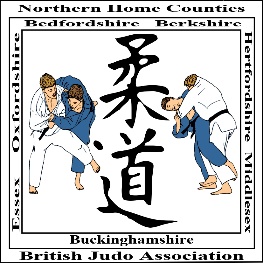 N.H.C. ORANGE BELT & BELOW OPEN FOR BOYS & GIRLS Novice to 9th Mon inclusive - This is a Level 2 EventPLAYERS 8 YEARS TO 15 YEARS INCLUSIVEENTRY FORMVENUEHigh Wycombe Judo Centre, Barry Close, High Wycombe HP12 4UEwww.nhcjudo.org  TECHNICAL RESTRICTIONS WILL APPLY TO THIS EVENTARMLOCK & STRANGLES ARE NOT PERMITTEDEVENT DATE:  SUNDAY 3 MARCH 2019CLOSING DATE:  SATURDAY 23 FEBRUARY 2019ENTRY FEE:  £16.00   Non-refundable unless proof of injury/illness suppliedCheques payable to BJA NHCPostal Entries to:------------------------Entry via on-line:  HTTP://onlineentries.co.uk/nhc (click on the event you wish to enter)FIRST NAME………………………………….SURNAME………………………………………….ADDRESS…………………………………………………………………………….........................………………………….……….. POST CODE………………………………. MALE  / FEMALE                                                                                                                         (PLEASE CIRCLE)TELEPHONE NO…………………….............  EMAIL………………………………………………                                                                                         Please confirm receipt of entry  CLUB…………………………………………..  GROUP .............................................................WEIGHT…………………………………Kg  GRADE…………………...………………………….LICENCE NO……………………………..….  DATE OF BIRTH……………………...…………...NAME/ OF NOMINATED CLUB COACH/COACHES………………………………………………  2 only this event – 1 per mat area